台灣傳道六十年紀念特刊支分會專用稿紙 (寫好後請寄給梁世威弟兄 Carlliang05@gmail.com，手機0928-244715， Skype: carlliang3151，Line ID: carlliang)補充資料提供者姓名：                             電話：                        Email：單位名稱潮州支會                                       潮州支會                                       單位號碼179035單位資料成立日期西元 1985年1月15日西元 1985年1月15日單位資料原屬單位台中傳道部台中傳道部單位資料教堂地址屏東縣92048潮州鎮北門路145號屏東縣92048潮州鎮北門路145號單位資料教堂電話08-788286808-7882868單位資料歷任主教/會長(從第一任開始)1989~1992  江春慶1992~1996.7.21  吳信和1996.7.21~2006.10.15  曾學政2006.10.15~2010.2.2  唐貞觀2010.2.28~2015.3.15  林進成2015.3.15~方一凡1989~1992  江春慶1992~1996.7.21  吳信和1996.7.21~2006.10.15  曾學政2006.10.15~2010.2.2  唐貞觀2010.2.28~2015.3.15  林進成2015.3.15~方一凡重要史料 (請勿超過1,500字，所撰寫之資料請盡量包含人事時地物五大要項。 請附寄現任主教/會長照片及教堂照片。從前教堂及領袖之照片及重要活動史料照片亦很歡迎， 用畢歸還。)1997.6.25  改隸屏東區會2000.9.24  劃分出東港分會2010.2.28  由潮州分會成為潮州支會，並由屏東區會改隸東高雄支聯會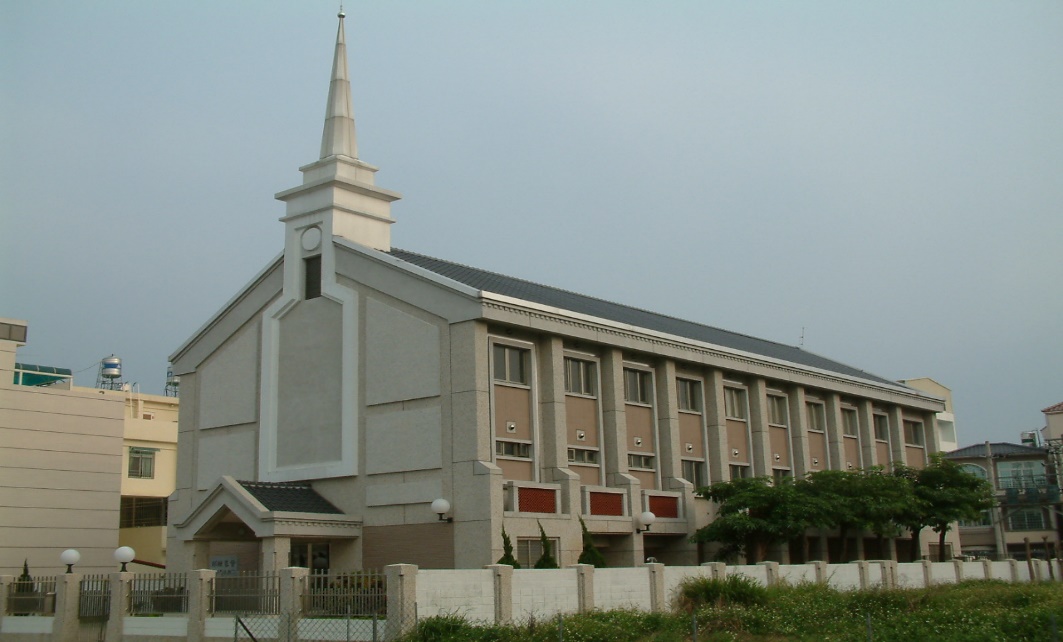 潮州支會教堂 – 2002年落成，2003年奉獻屏東縣潮州鎮北門路145號重要史料 (請勿超過1,500字，所撰寫之資料請盡量包含人事時地物五大要項。 請附寄現任主教/會長照片及教堂照片。從前教堂及領袖之照片及重要活動史料照片亦很歡迎， 用畢歸還。)1997.6.25  改隸屏東區會2000.9.24  劃分出東港分會2010.2.28  由潮州分會成為潮州支會，並由屏東區會改隸東高雄支聯會潮州支會教堂 – 2002年落成，2003年奉獻屏東縣潮州鎮北門路145號重要史料 (請勿超過1,500字，所撰寫之資料請盡量包含人事時地物五大要項。 請附寄現任主教/會長照片及教堂照片。從前教堂及領袖之照片及重要活動史料照片亦很歡迎， 用畢歸還。)1997.6.25  改隸屏東區會2000.9.24  劃分出東港分會2010.2.28  由潮州分會成為潮州支會，並由屏東區會改隸東高雄支聯會潮州支會教堂 – 2002年落成，2003年奉獻屏東縣潮州鎮北門路145號重要史料 (請勿超過1,500字，所撰寫之資料請盡量包含人事時地物五大要項。 請附寄現任主教/會長照片及教堂照片。從前教堂及領袖之照片及重要活動史料照片亦很歡迎， 用畢歸還。)1997.6.25  改隸屏東區會2000.9.24  劃分出東港分會2010.2.28  由潮州分會成為潮州支會，並由屏東區會改隸東高雄支聯會潮州支會教堂 – 2002年落成，2003年奉獻屏東縣潮州鎮北門路145號